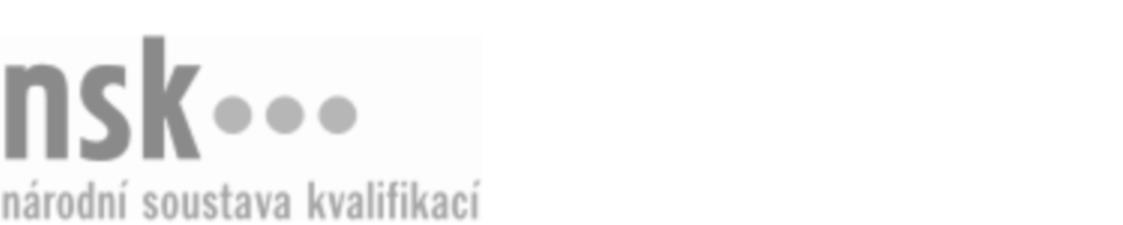 Autorizované osobyAutorizované osobyAutorizované osobyAutorizované osobyAutorizované osobyAutorizované osobyAutorizované osobyAutorizované osobyAdministrátor krematoria (kód: 69-047-M) Administrátor krematoria (kód: 69-047-M) Administrátor krematoria (kód: 69-047-M) Administrátor krematoria (kód: 69-047-M) Administrátor krematoria (kód: 69-047-M) Administrátor krematoria (kód: 69-047-M) Administrátor krematoria (kód: 69-047-M) Administrátor krematoria (kód: 69-047-M) Autorizující orgán:Autorizující orgán:Ministerstvo pro místní rozvojMinisterstvo pro místní rozvojMinisterstvo pro místní rozvojMinisterstvo pro místní rozvojMinisterstvo pro místní rozvojMinisterstvo pro místní rozvojMinisterstvo pro místní rozvojMinisterstvo pro místní rozvojMinisterstvo pro místní rozvojMinisterstvo pro místní rozvojMinisterstvo pro místní rozvojMinisterstvo pro místní rozvojSkupina oborů:Skupina oborů:Osobní a provozní služby (kód: 69)Osobní a provozní služby (kód: 69)Osobní a provozní služby (kód: 69)Osobní a provozní služby (kód: 69)Osobní a provozní služby (kód: 69)Osobní a provozní služby (kód: 69)Povolání:Povolání:Administrátor krematoriaAdministrátor krematoriaAdministrátor krematoriaAdministrátor krematoriaAdministrátor krematoriaAdministrátor krematoriaAdministrátor krematoriaAdministrátor krematoriaAdministrátor krematoriaAdministrátor krematoriaAdministrátor krematoriaAdministrátor krematoriaKvalifikační úroveň NSK - EQF:Kvalifikační úroveň NSK - EQF:444444Platnost standarduPlatnost standarduPlatnost standarduPlatnost standarduPlatnost standarduPlatnost standarduPlatnost standarduPlatnost standarduStandard je platný od: 29.04.2019Standard je platný od: 29.04.2019Standard je platný od: 29.04.2019Standard je platný od: 29.04.2019Standard je platný od: 29.04.2019Standard je platný od: 29.04.2019Standard je platný od: 29.04.2019Standard je platný od: 29.04.2019Administrátor krematoria,  29.03.2024 9:05:35Administrátor krematoria,  29.03.2024 9:05:35Administrátor krematoria,  29.03.2024 9:05:35Administrátor krematoria,  29.03.2024 9:05:35Administrátor krematoria,  29.03.2024 9:05:35Strana 1 z 2Strana 1 z 2Autorizované osobyAutorizované osobyAutorizované osobyAutorizované osobyAutorizované osobyAutorizované osobyAutorizované osobyAutorizované osobyAutorizované osobyAutorizované osobyAutorizované osobyAutorizované osobyAutorizované osobyAutorizované osobyAutorizované osobyAutorizované osobyNázevNázevNázevNázevNázevNázevKontaktní adresaKontaktní adresa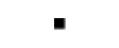 SLUŽBY MĚSTA JIHLAVY s.r.o.SLUŽBY MĚSTA JIHLAVY s.r.o.SLUŽBY MĚSTA JIHLAVY s.r.o.SLUŽBY MĚSTA JIHLAVY s.r.o.SLUŽBY MĚSTA JIHLAVY s.r.o.Havlíčkova 218/64, 58601 JihlavaHavlíčkova 218/64, 58601 JihlavaSLUŽBY MĚSTA JIHLAVY s.r.o.SLUŽBY MĚSTA JIHLAVY s.r.o.SLUŽBY MĚSTA JIHLAVY s.r.o.SLUŽBY MĚSTA JIHLAVY s.r.o.SLUŽBY MĚSTA JIHLAVY s.r.o.Havlíčkova 218/64, 58601 JihlavaHavlíčkova 218/64, 58601 JihlavaHavlíčkova 218/64, 58601 JihlavaHavlíčkova 218/64, 58601 JihlavaSpráva hřbitovů a krematoria města Plzně, p. o.Správa hřbitovů a krematoria města Plzně, p. o.Správa hřbitovů a krematoria města Plzně, p. o.Správa hřbitovů a krematoria města Plzně, p. o.Správa hřbitovů a krematoria města Plzně, p. o.Rokycanská 125, 31200 PlzeňRokycanská 125, 31200 PlzeňSpráva hřbitovů a krematoria města Plzně, p. o.Správa hřbitovů a krematoria města Plzně, p. o.Správa hřbitovů a krematoria města Plzně, p. o.Správa hřbitovů a krematoria města Plzně, p. o.Správa hřbitovů a krematoria města Plzně, p. o.Rokycanská 125, 31200 PlzeňRokycanská 125, 31200 PlzeňAdministrátor krematoria,  29.03.2024 9:05:35Administrátor krematoria,  29.03.2024 9:05:35Administrátor krematoria,  29.03.2024 9:05:35Administrátor krematoria,  29.03.2024 9:05:35Administrátor krematoria,  29.03.2024 9:05:35Strana 2 z 2Strana 2 z 2